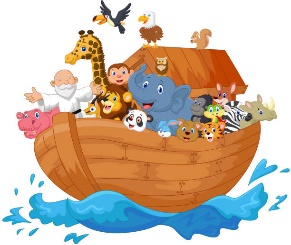 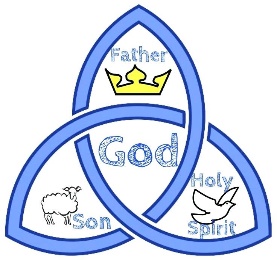 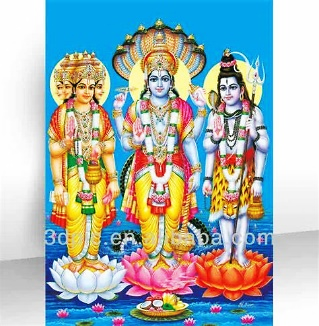 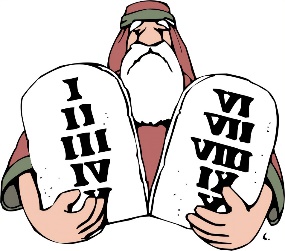 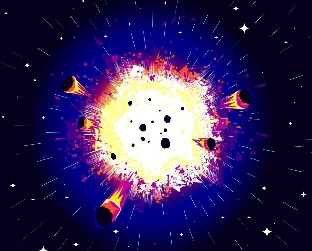 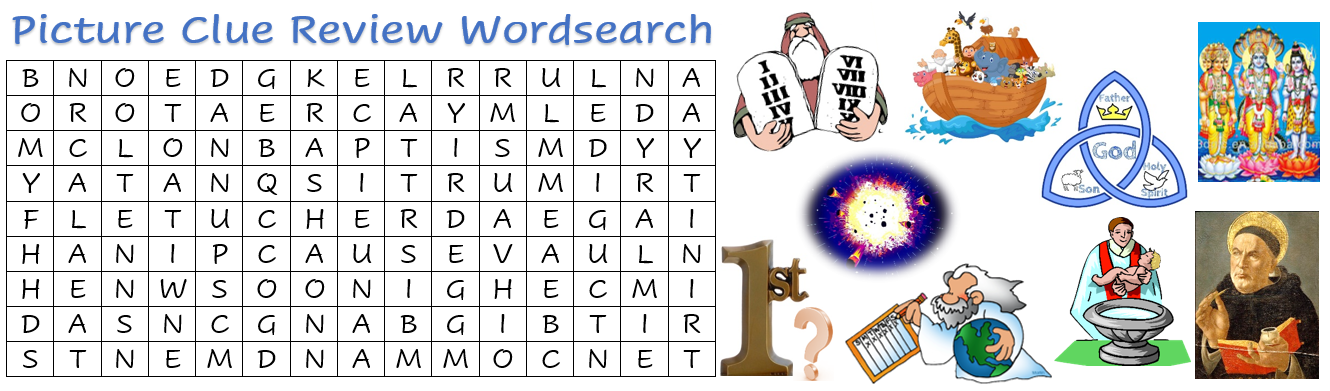 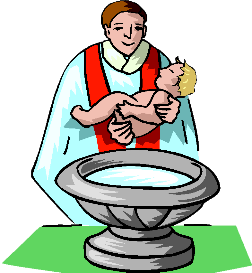 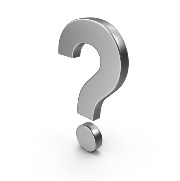 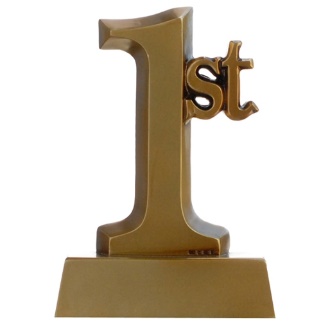 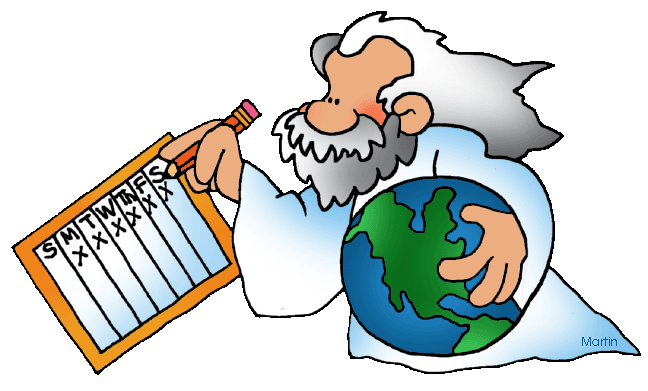 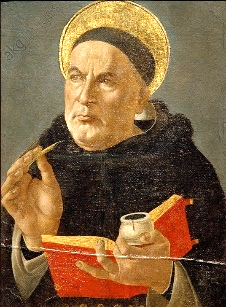 BNOEDGKELRRULNAOROTAERCAYMLEDAMCLONBAPTISMDYYYATANQSITRUMIRTFLETUCHERDAEGAIHANIPCAUSEVAULNHENWSOONIGHECMIDASNCGNABGIBTIRSTNEMDNAMMOCNET